ПОЛОЖЕНИЕ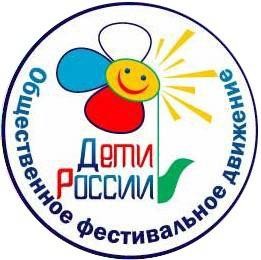 РОССИЙСКОГО КОНКУРСА-ФЕСТИВАЛЯ"Вологодские узоры"Место проведенияг. Вологда - г. Великий УстюгС 5 по 7 января 2022 г. - Фестивальная программа.с 8 по 9 января 2022 г. - посещение г. Великий Устюг.Цели и Задачи конкурса.Выявление одаренных исполнителей с целью дальнейшего развития и поддержки их таланта и исполнительского мастерства.Приобщение талантливых участников к программам международного сотрудничества, установление творческих контактов, укрепление и поощрение дружеских связей детей и молодежи.Ознакомление участников конкурса с культурой и историей города пребывания. 4.Повышение профессионального мастерства руководителей коллективов и педагогов (проведение семинаров, круглых столов, мастер-классов)Дата и место проведения:Конкурс проводится с 5 по 7 января 2022 г.ДК ПЗ (г. Вологда, ул. Ленинградская, д. 89)Участники фестиваля:Дети, молодёжь России.Конкурс проходит по номинациям:-- хореографические коллективы (солисты, дуэты, малая форма, ансамбль)-- вокал (солисты, дуэты, ансамбли)-- театр мод-- сценическое искусство (театры, чтецы, ансамбли чтецов)-- хоровое пение: народного, академического жанра.-- Цирковое искусство (Все номинации, кроме тех, которые связаны с воздухом и огнём)-- Инструментальное исполнительство.1.5. Стоимость участия в фестивалеФестивальная программа :Целевой взносс одного участника - 9000 рублей,руководителя или сопровождающего - 9000 руб.Каждое 21-е место бесплатно. ( фестивальная программа)Если у коллектива есть бесплатные путевки (сертификаты), 21-е место считается от общего количества приезжающих за минусом числа путёвок, указанных в сертификате.Полная программа с посещением Великого Устюга – 14500 руб.Стоимость дополнительных суток в Вологде - 2500 рублей, в Великом Устюге – 2500 рублей. Ранний заезд до 12.00 оплачивается дополнительно..Расчёт возможен как наличным, безналичным путём так и перечислением предоплаты.Внимание! Участники, приезжающие с самостоятельным размещением, оплачивают аккредитацию в размере 3000 рублей с каждого участника, руководителя и сопровождающего.  5-7 января Фестивальная программа г. Вологда.За счет целевого взноса участникам предоставляется: -проживание 2-, 3-, 4-местное размещение, питание в гостиницах и санаториях города (1 день – обед, ужин; 2 день – завтрак, обед, ужин; 3 день - завтрак)организация конкурса и его техническое обеспечение,- Все фестивальные  перемещения организованы на автобусах.Программа фестиваля:январяДень заезда коллективов, РегистрацияянваряКонкурсный день.январяОтъездЭкскурсии (по заявкам)Полная программа фестиваля с посещением г. Великий Устюг5-7 января фестиваль,8-9 января посещение города В. УстюгВнимание!    в    стоимость    программы    не    включены     ж/д     билеты Вологда-Котлас! Билеты Вологда-Котлас нужно покупать на 8 января. От города Котлас вас встречает оргкомитет на автобусах , прибываем в г. Великий Устюг.Бронировать   билеты   необходимо   с   24   ноября   в   кассах   вашего   города   на   8   января.Внимание! На обратный путь билеты приобретаются на 9 января со станции г. Котлас. 7 января, вечер - отправление участников в г. В.Устюг с ж/д вокзала.января - встреча участников на ж\д вокзале г. Котлас. Трансфер ж/д-вокзал- г. Великий Устюг, размещение, обед, посещение Вотчины Деда Мороза, ужин. января- завтрак, отъезд участников с ж/д вокзала, станции КотласОрганизационный взнос за участие в номинации:с ансамбля за участие в одной номинации - 6000 рублей,с дуэта - 3000 рублей,с солиста за каждую номинацию - 2000 рублей.театральный коллектив - 10000 рублей ( до 30 минут)Участие в дополнительной номинации оплачивается на тех же условиях. Количество номинаций не ограничено.Участники представляют одно произведение общей продолжительностью не более 4 минут.Участники разбиты на блоки по номинациям и возрастным критериям. Театральные коллективы – спектакль продолжительностью до 30-ти минут.Просим регулярно поддерживать контакты с представительством оргкомитета:(88172)746406-тел/факс, detirossii35@mail.ru 89212576119 –срочная связь,Получить положение по номинациям и заполнить заявку можно на сайте: WWW.DETIROSSII.COMДо скорой встречи!